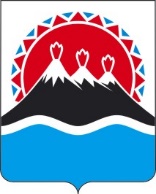 РЕГИОНАЛЬНАЯ СЛУЖБА ПО ТАРИФАМ И ЦЕНАМ КАМЧАТСКОГО КРАЯПОСТАНОВЛЕНИЕ                   г. Петропавловск-КамчатскийВ соответствии с Федеральным законом от 07.12.2011 № 416-ФЗ «О водоснабжении и водоотведении», постановлением Правительства Российской Федерации от 13.05.2013 № 406 «О государственном регулировании тарифов в сфере водоснабжения и водоотведения», приказом ФСТ России от 27.12.2013 
№ 1746-э «Об утверждении Методических указаний по расчету регулируемых тарифов в сфере водоснабжения и водоотведения», Законом Камчатского края от 26.11.2021 № 5 «О краевом бюджете на 2022 год и на плановый период 2023 и 2024 годов», постановлением Правительства Камчатского края от 19.12.2008 
№ 424-П «Об утверждении Положения о Региональной службе по тарифам и ценам Камчатского края», протоколом Правления Региональной службы по тарифам и ценам Камчатского края от ХХ.05.2023 № ХХ, на основании заявления АО "Каминжиниринг" от 18.04.2023 № АОК-77 ПОСТАНОВЛЯЮ:1. Утвердить производственную программу в сфере холодного водоснабжения (питьевого водоснабжения) и водоотведения в Раздольненском сельском поселении Елизовского муниципального района на 2023-2025 годы согласно приложению 1.2. Утвердить тарифы на питьевую воду (питьевое водоснабжение) и водоотведение АО "Каминжиниринг" потребителям Раздольненского сельского поселения Елизовского муниципального района на 2023-2025 годы согласно приложению 2.3. Настоящее постановление вступает в силу через десять дней после дня его официального опубликования.Приложение 1к постановлению Региональной службыпо тарифам и ценам Камчатского края от ХХ.05.2023 № ХХПроизводственная программа АО "Каминжиниринг" в сфере холодного водоснабжения в Раздольненском сельском поселении Елизовского муниципального района на 2023-2025 годыРаздел 1. Паспорт регулируемой организацииРаздел 2. Планируемый объем подачи питьевого водоснабженияРаздел 3. Перечень плановых мероприятий по повышению эффективности деятельности организации коммунального комплекса Раздел 4. Объем финансовых потребностей, необходимых для реализации производственной программы в сфере питьевого водоснабженияРаздел 5. График реализации мероприятий производственной программы в сфере питьевого водоснабженияРаздел 6. Плановые показатели надежности, качества и энергетической эффективности объектов централизованных систем водоснабжения»Приложение 2к постановлению Региональной службы по тарифам и ценам Камчатского края от ХХ.05.2023 № ХХПроизводственная программа МКП «Раздольненский водоканал» в сфере водоотведения в Раздольненском сельском поселении Елизовского муниципального района на 2023-2025 годыРаздел 1. Паспорт регулируемой организацииРаздел 2. Планируемый объем принимаемых сточных водРаздел 3. Перечень плановых мероприятий по повышению эффективности деятельности организации коммунального комплексаРаздел 4. Объем финансовых потребностей, необходимых для реализации производственной программы в сфере водоотведенияВ соответствии с пунктом 14 Методических указаний по расчету регулируемых тарифов в сфере водоснабжения и водоотведения, утвержденных приказом ФСТ России от 27.12.2013 № 1746-э необходимая валовая выручка (НВВ) не учитывает доходы регулируемой организации от:- взимания платы за нарушение нормативов по объему и (или) составу сточных вод;- взимания платы за негативное воздействие на работу централизованной системы водоотведения.Раздел 5. График реализации мероприятий производственной программы в сфере водоотведенияРаздел 6. Плановые показатели надежности, качества и энергетической эффективности централизованных систем водоотведения»Приложение 3к постановлению Региональной службы по тарифам и ценам Камчатского края от ХХ.05.2023 № ХХДолгосрочные параметры регулирования АО «Каминжиниринг»   на долгосрочный период регулирования в сфере холодного водоснабжения (питьевого водоснабжения) в Раздольненском сельском поселении Елизовского муниципального района на 2023-2025 годыПриложение 4к постановлению Региональной службы по тарифам и ценам Камчатского края от ХХ.05.2023 № ХХДолгосрочные параметры регулирования АО «Каминжиниринг»  на долгосрочный период регулирования в сфере водоотведения в Раздольненском сельском поселении Елизовского муниципального района на 2023-2025 годыПриложение 5к постановлению Региональной службы по тарифам и ценам Камчатского края от ХХ.05.2023 № ХХТарифы на питьевую воду (питьевое водоснабжениеАО «Каминжиниринг» потребителям Раздольненского сельского поселения Елизовского муниципального районаЭкономически обоснованные тарифы для потребителей (АО «Каминжиниринг" не является плательщиком НДС)»Приложение 6к постановлению Региональной службы по тарифам и ценам Камчатского края от ХХ.05.2023 № ХХТарифы на водоотведение АО «Каминжиниринг» потребителям  Раздольненского сельского поселения Елизовского муниципального районаЭкономически обоснованные тарифы для потребителей (АО «Каминжиниринг» не является плательщиком НДС)№Об установлении тарифов на питьевую воду (питьевое водоснабжение) и водоотведение АО "Каминжиниринг" потребителям Раздольненского сельского поселения на 2023-2025 годыИсполняющий обязанности руководителя М.В.ЛопатниковаНаименование регулируемой организации, юридический адрес, руководитель организации, контактный телефонАО «Каминжиниринг»,Пр Карла Маркса, д. 5, г. Петропавловск-Камчатский, Камчатский край, 683031,Директор – Кукиль Олег НиколаевичНаименование органа регулирования, юридический адрес, руководитель организации, контактный телефонРегиональная служба по тарифам и ценам Камчатского края,683003, г. Петропавловск-Камчатский, ул. Ленинградская, 118,И.о. Руководителя – Лопатникова Марина Викторовна, 8 (4152) 428381Период реализацииС 01 июня 2023 года по 31 декабря 2025 года№ 
п/пПоказатели 
производственной программыЕдиницы 
измерения2023 год2024 год2025 год№ 
п/пПоказатели 
производственной программыЕдиницы 
измерения1234561. Объем реализации услуг, в том числе по потребителям:тыс. м3125,34104,27113,121.1- населению тыс. м375,2482,4767,901.2- бюджетным потребителям тыс. м32,4812,682,241.3- прочим потребителям тыс. м347,629,1242,98N 
п/пНаименование 
мероприятияСрок реализации мероприятийФинансовые
потребности 
на реализацию
мероприятий, 
тыс. руб.Ожидаемый эффектОжидаемый эффектN 
п/пНаименование 
мероприятияСрок реализации мероприятийФинансовые
потребности 
на реализацию
мероприятий, 
тыс. руб.наименование 
показателятыс. руб./%123456Мероприятия1. Текущий ремонт и техническое обслуживание объектов централизованных систем водоснабжения либо объектов, входящих в состав таких систем2023 год218,18Обеспечение бесперебойной работы объектов водоснабжения, качественного предоставления услуг 1. Текущий ремонт и техническое обслуживание объектов централизованных систем водоснабжения либо объектов, входящих в состав таких систем2024 год228,96Обеспечение бесперебойной работы объектов водоснабжения, качественного предоставления услуг 1. Текущий ремонт и техническое обслуживание объектов централизованных систем водоснабжения либо объектов, входящих в состав таких систем2025год237,32Обеспечение бесперебойной работы объектов водоснабжения, качественного предоставления услуг Итого:684,46№ 
п/пПоказателиГодтыс. руб.12341.Необходимая валовая выручка20235343,112.Необходимая валовая выручка20247206,613.Необходимая валовая выручка20256997,52Nп/пНаименование мероприятияГодСрок выполнения мероприятий производственной программы (тыс. руб.)Срок выполнения мероприятий производственной программы (тыс. руб.)Срок выполнения мероприятий производственной программы (тыс. руб.)Срок выполнения мероприятий производственной программы (тыс. руб.)Nп/пНаименование мероприятияГод1 квартал2 квартал3 квартал4 квартал12345671.Текущий ремонт и техническое обслуживание объектов централизованных систем водоснабжения либо объектов, входящих в состав таких систем202354,5454,5454,5554,551.Текущий ремонт и техническое обслуживание объектов централизованных систем водоснабжения либо объектов, входящих в состав таких систем202457,2457,2457,2457,241.Текущий ремонт и техническое обслуживание объектов централизованных систем водоснабжения либо объектов, входящих в состав таких систем202559,3359,3359,3359,33№
п/пНаименование показателяЕд. 
изм.2023 год2024 год2025 год1234561.1.1.Доля проб питьевой воды, подаваемой с источников водоснабжения, водопроводных станций или иных объектов централизованной системы водоснабжения в распределительную водопроводную сеть, не соответствующих установленным требованиям, в общем объеме проб, отобранных по результатам производственного контроля качества питьевой воды%1.2.Доля проб питьевой воды в распределительной водопроводной сети, не соответствующих установленным требованиям, в общем объеме проб, отобранных по результатам производственного контроля качества питьевой воды%2.2.1.Количество перерывов в подаче воды, зафиксированных в местах исполнения обязательств организацией, осуществляющей холодное водоснабжение, возникших в результате аварий, повреждений и иных технологических нарушений на объектах централизованной системы холодного водоснабжения, в расчете на протяженность водопроводной сети в годед./км3.3.1.Доля потерь воды в централизованных системах водоснабжения при транспортировке в общем объеме воды, поданной в водопроводную сеть%9,79,59,33.2.Удельный расход электрической энергии, потребляемой в технологическом процессе подготовки питьевой воды, на единицу объема воды, отпускаемой в сетькВт*ч/куб. м---3.3.Удельный расход электрической энергии, потребляемой в технологическом процессе транспортировки питьевой воды, на единицу объема транспортируемой питьевой водыкВт*ч/куб. м0,9070,8890,871Наименование регулируемой организации, юридический адрес, руководитель организации, контактный телефонАО «Каминжиниринг»,Пр Карла Маркса, д. 5, г. Петропавловск-Камчатский, Камчатский край, 683031,Директор – Кукиль Олег НиколаевичНаименование органа регулирования, юридический адрес, руководитель организации, контактный телефонРегиональная служба по тарифам и ценам Камчатского края,683003, г. Петропавловск-Камчатский, ул. Ленинградская, 118,И.о. Руководителя – Лопатникова Марина Викторовна, 8 (4152) 428381Период реализацииС 01 июня 2023 года по 31 декабря 2025 годаN 
п/пПоказатели 
производственной программыЕдиницы 
измерения2023 год2024 год2025 год1235671. Объем реализации услуг, в том числе по потребителям: тыс. м3124,17116,95112,071.1- населению  тыс. м3115,9682,4775,241.2- бюджетным потребителям тыс. м37,5412,682,481.3- прочим потребителям тыс. м30,679,1247,62N 
п/пНаименование 
мероприятияСрок реализации меропри-ятийФинансовые
потребности 
на реализацию
мероприятий, 
тыс. руб.Ожидаемый эффектОжидаемый эффектN 
п/пНаименование 
мероприятияСрок реализации меропри-ятийФинансовые
потребности 
на реализацию
мероприятий, 
тыс. руб.наименование 
показателятыс. руб./%123456Мероприятия1. Текущий ремонт и техническое обслуживание объектов централизованных систем водоотведения либо объектов, входящих в состав таких систем2023 год251,47Обеспечение бесперебойной работы объектов водоотведения, качественного предоставления услуг, поддержание и восстановление эксплуатационных свойств оборудования, сооружений и устройств систем водоотведения1. Текущий ремонт и техническое обслуживание объектов централизованных систем водоотведения либо объектов, входящих в состав таких систем2024 год263,89Обеспечение бесперебойной работы объектов водоотведения, качественного предоставления услуг, поддержание и восстановление эксплуатационных свойств оборудования, сооружений и устройств систем водоотведения1. Текущий ремонт и техническое обслуживание объектов централизованных систем водоотведения либо объектов, входящих в состав таких систем2025 год273,53Обеспечение бесперебойной работы объектов водоотведения, качественного предоставления услуг, поддержание и восстановление эксплуатационных свойств оборудования, сооружений и устройств систем водоотведенияИтого: 788,89N п/пПоказателиГодтыс. руб.12341.Необходимая валовая выручка20239782,152.Необходимая валовая выручка202410741,283.Необходимая валовая выручка202511165,78Nп/пНаименование мероприятияГодСрок выполнения мероприятий производственной программы (тыс. руб.)Срок выполнения мероприятий производственной программы (тыс. руб.)Срок выполнения мероприятий производственной программы (тыс. руб.)Срок выполнения мероприятий производственной программы (тыс. руб.)Nп/пНаименование мероприятияГод1 квартал2 квартал3 квартал4 квартал.12345671.Текущий ремонт и техническое обслуживание объектов централизованных систем водоотведения либо объектов, входящих в состав таких систем202362,8762,8762,8762,861.Текущий ремонт и техническое обслуживание объектов централизованных систем водоотведения либо объектов, входящих в состав таких систем202465,9765,9765,9765,971.Текущий ремонт и техническое обслуживание объектов централизованных систем водоотведения либо объектов, входящих в состав таких систем202568,3868,3868,3868,38N 
п/пНаименование показателяЕд. 
измерения2023 год2024 год2025 год1234561.Показатели надежности и бесперебойности водоотведенияПоказатели надежности и бесперебойности водоотведенияПоказатели надежности и бесперебойности водоотведенияПоказатели надежности и бесперебойности водоотведенияПоказатели надежности и бесперебойности водоотведения1.1.Удельное количество аварий и засоров в расчете на протяженность канализационной сети в годед./км 2.Показатели качества очистки сточных водПоказатели качества очистки сточных водПоказатели качества очистки сточных водПоказатели качества очистки сточных водПоказатели качества очистки сточных вод2.1.Доля сточных вод, не подвергающихся очистке, в общем объеме сточных вод, сбрасываемых в централизованные общесплавные или бытовые системы водоотведения%2.2.Доля поверхностных сточных вод, не подвергающихся очистке, в общем объеме поверхностных сточных вод, принимаемых в централизованную ливневую систему водоотведения%2.3.Доля проб сточных вод, не соответствующих установленным нормативам допустимых сбросов, лимитам на сбросы, рассчитанная применительно к видам централизованных систем водоотведения раздельно для централизованной общесплавной (бытовой) и централизованной ливневой систем водоотведения%3.Показатели энергетической эффективностиПоказатели энергетической эффективностиПоказатели энергетической эффективностиПоказатели энергетической эффективностиПоказатели энергетической эффективности3.1.Удельный расход электрической энергии, потребляемой в технологическом процессе очистки сточных вод, на единицу объема очищаемых сточных водкВт*ч/ куб. м3.2.Удельный расход электрической энергии, потребляемой в технологическом процессе транспортировки сточных вод, на единицу объема транспортируемых сточных водкВт*ч/ куб. м0,5910,5790,568№ п/пНаименование регулируемой организацииГодБазовыйуровень операционных расходов, тыс. руб.Индексэффективности операционных расходов, %Показатели энергосбережения и энергоэффективности (удельный расход энергетических ресурсов), кВт*ч/ куб.м.1.АО «Каминжиниринг»202388 296,34-8,291.АО «Каминжиниринг»202491 521,8118,281.АО «Каминжиниринг»202594 230,8518,27№ п/пНаименование регулируемой организацииГодБазовыйуровень операционных расходов, тыс. руб.Индексэффективности операционных расходов, %Показатели энергосбережения и энергоэффективности (удельный расход энергетических ресурсов), кВт*ч/ куб.м.1.АО «Каминжиниринг»202388 296,34-8,291.АО «Каминжиниринг»202491 521,8118,281.АО «Каминжиниринг»202594 230,8518,27№ п/пГод (период) Тарифы на питьевую воду (питьевое водоснабжение), руб./куб.м1.01.06.2023-31.12.202347,792.01.01.2024-30.06.202447,792.01.07.2024-31.12.202490,443.01.01.2025-30.06.202561,613.01.07.2025-31.12.202562,11№ п/пГод (период) Тарифы на водоотведение, руб./куб.м1.01.06.2023-31.12.202385,732.01.01.2024-30.06.202485,732.01.07.2024-31.12.202497,973.01.01.2025-30.06.202597,973.01.07.2025-31.12.2025101,30